Next Meeting: Wednesday, February 15th, 2023, 11:00am-12:30pm (Hybrid), Location: TBD & Microsoft Teams Ambulance Service Area Advisory Committee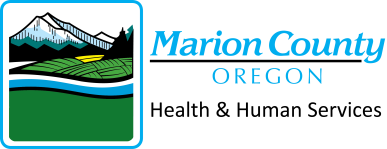 Date/Time: November 8th, 2023, 11:00-12:30amHybrid: 3160 Center St. – Rockaway Beach Conference Rm A & B, Microsoft Teams or In-personFacilitator: Shawn Baird   Recorder: TBDAmbulance Service Area Advisory CommitteeDate/Time: November 8th, 2023, 11:00-12:30amHybrid: 3160 Center St. – Rockaway Beach Conference Rm A & B, Microsoft Teams or In-personFacilitator: Shawn Baird   Recorder: TBDAmbulance Service Area Advisory CommitteeDate/Time: November 8th, 2023, 11:00-12:30amHybrid: 3160 Center St. – Rockaway Beach Conference Rm A & B, Microsoft Teams or In-personFacilitator: Shawn Baird   Recorder: TBDAppointed:  Kyle Amsberry           Shawn Baird     Sherry Bensema     Mark Bjorklund     Brian Butler      Frank Ehrmantraut          Danny Freitag           Loren Hall     Scott Heesacker      Stephanie McClung       Dan Mullen       Rebecca Shivers    Katrina Griffith                              Attendees:       Mike Berger       Caroline Castillo       Mike Corless       Jordan Donat        Darrin George       Kevin Hendricks       Kyle McMann       Matt Neuvenheim       Jim Triewiler            Robert Dalke                                         Appointed:  Kyle Amsberry           Shawn Baird     Sherry Bensema     Mark Bjorklund     Brian Butler      Frank Ehrmantraut          Danny Freitag           Loren Hall     Scott Heesacker      Stephanie McClung       Dan Mullen       Rebecca Shivers    Katrina Griffith                              Attendees:       Mike Berger       Caroline Castillo       Mike Corless       Jordan Donat        Darrin George       Kevin Hendricks       Kyle McMann       Matt Neuvenheim       Jim Triewiler            Robert Dalke                                         Appointed:  Kyle Amsberry           Shawn Baird     Sherry Bensema     Mark Bjorklund     Brian Butler      Frank Ehrmantraut          Danny Freitag           Loren Hall     Scott Heesacker      Stephanie McClung       Dan Mullen       Rebecca Shivers    Katrina Griffith                              Attendees:       Mike Berger       Caroline Castillo       Mike Corless       Jordan Donat        Darrin George       Kevin Hendricks       Kyle McMann       Matt Neuvenheim       Jim Triewiler            Robert Dalke                                         TimeAgenda Item (Who) Information/DiscussionDescription11:00am-11:05amWelcome and Introductions - ShawnApprove 8/9/23 meeting minutes.11:05am-11:20amFranchise AgreementStatus of franchise agreements.  Next steps.-Katrina11:20am-11:45amExceptions Reporting Data WorkgroupSummary of meeting minutes.-Matt11:45am-11:50amEMS ModernizationUpdate from first meeting on 10/17/23.-Matt11:50am-12:00pmQA/QI Plan for raw data tool.Explanation of rules legal interpretation.-Matt12:00pm-12:30pmRoundtable DiscussionMass Casualty Incident Plan (MCI).